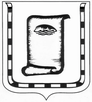 Об утверждении Порядка принятия решений о признании безнадежной к взысканию задолженности по платежамв бюджет городского округа город НовоалтайскВ соответствии со ст. 47.2 Бюджетного кодекса Российской Федерации, Постановлением Правительства РФ от 06.05.2016 № 393 «Об общих требованиях к порядку принятия решений о признании безнадежной к взысканию задолженности по платежам в бюджеты бюджетной системы Российской Федерации» ПРИКАЗЫВАЮ:1. Утвердить Порядок принятия решений о признании безнадежной к взысканию задолженности по платежам в бюджет городского округа город Новоалтайск согласно приложению к настоящему приказу.2. Приказ Комитета Администрации города Новоалтайска по жилищно- коммунальному, газовому хозяйству, энергетике, транспорту и строительству от 26.08.2016 года № 208 «Об утверждении Порядка принятия решений о признании безнадежной к взысканию задолженности по платежам в бюджет городского округа город Новоалтайск» считать утратившим силу.3. Разместить настоящий приказ на официальном сайте города Новоалтайска в сети интернет.4. Контроль за исполнением настоящего приказа оставляю за собой.Председатель Комитета                                                                 Т.И. УдовиченкоПорядок принятия решений о признании безнадежной к взысканию задолженности по платежам в бюджет городского округа город НовоалтайскОбщие положенияПорядок принятия решений о признании безнадежной к взысканию задолженности по платежам в бюджет городского округа город Новоалтайск (далее - Порядок) разработан в соответствии со статьей 47.2 Бюджетного кодекса Российской Федерации, пунктом 1 статьи 10 Федерального закона от 29.12.2015 № 406 –ФЗ « О внесении изменений в отдельные законодательные акты Российской Федерации», постановлением Правительства Российской Федерации от 06.05.2016 № 393 «Об общих требованиях к порядку принятия решений о признании безнадежной к взысканию задолженности по платежам в бюджеты бюджетной системы Российской Федерации».Понятия и термины, используемые в Порядке, применяются в значениях, установленных нормами законодательства Российской Федерации.Порядок распространяется на правоотношения, связанные с принятием решений о признании безнадежной к взысканию задолженности по платежам в бюджет городского округа город Новоалтайск, главным администратором которых в соответствии с решением Новоалтайского городского Собрания депутатов о бюджете городского округа на очередной финансовый год является Комитет Администрации города Новоалтайска по жилищно-коммунальному, газовому хозяйству, энергетике, транспорту и строительству (далее-задолженность по платежам в бюджет).Порядок определяет:а) случаи признания безнадежной к взысканию задолженности по платежам в бюджет;б) перечень документов, подтверждающих наличие оснований для принятия решений о признании безнадежной к взысканию задолженности по платежам в бюджет;в) порядок действий комиссии по поступлению и выбытию активов, созданной администратором доходов, в целях подготовки решений о признании безнадежной к взысканию задолженности по платежам в бюджет, а также сроки подготовки таких решений.1.5. Положения настоящего Порядка не распространяются на платежи, установленные законодательством о налогах и сборах.Случаи признания безнадежной к взысканиюзадолженности по платежам в бюджетЗадолженность по платежам в бюджет признается безнадежной к взысканию в случаях:2.1.1. смерти физического лица - плательщика платежей в бюджет или объявления его умершим в порядке, установленном гражданским процессуальным законодательством Российской Федерации;2.1.2. признания банкротом индивидуального предпринимателя - плательщика платежей в бюджет в соответствии с Федеральным законом от 26 октября 2002 года № 127-ФЗ «О несостоятельности (банкротстве)» - в части задолженности по платежам в бюджет, не погашенной по причине недостаточности имущества должника»;2.1.3. признания банкротом гражданина, не являющегося индивидуальным предпринимателем, в соответствии с Федеральным законом от 26 октября 2002 года № 127-ФЗ «О несостоятельности (банкротстве)» - в части задолженности по платежам в бюджет, не погашенной после завершения расчетов с кредиторами в соответствии с указанным Федеральным законом;2.1.4. ликвидации организации - плательщика платежей в бюджет в части задолженности по платежам в бюджет, не погашенной по причине недостаточности имущества организации и (или) невозможности ее погашения учредителями (участниками) указанной организации в пределах и порядке, которые установлены законодательством Российской  Федерации;2.1.5. применения актов об амнистии или о помиловании в отношении осужденных к наказанию в виде штрафа или принятия судом решения, в соответствии с которым администратор доходов бюджета утрачивает возможность взыскания задолженности по платежам в бюджет;2.1.6. вынесения судебным приставом-исполнителем постановления об окончании исполнительного производства и о возвращении взыскателю исполнительного документа по основанию, предусмотренному пунктом 3 или 4 части 1 статьи 46 Федерального закона от 2 октября 2007 года № 229- ФЗ «Об исполнительном производстве», если с даты образования задолженности по платежам в бюджет прошло более пяти лет, в следующих случаях:- размер задолженности не превышает размера требований к должнику, установленного законодательством Российской Федерации о несостоятельности (банкротстве) для возбуждения производства по делу о банкротстве;- судом возвращено заявление о признании плательщика платежей в бюджет банкротом или прекращено производство по делу о банкротстве в связи с отсутствием средств, достаточных для возмещения судебных расходов на проведение процедур, применяемых в деле о банкротстве;2.1.7 исключения юридического лица по решению регистрирующего органа из единого государственного реестра юридических лиц и наличия ранее вынесенного судебным приставом-исполнителем постановления об окончании исполнительного производства в связи с возвращением взыскателю исполнительного документа по основанию, предусмотренному пунктом 3 или 4 части 1 статьи 46 Федерального закона от 2 октября 2007 года № 229-ФЗ «Об исполнительном производстве», в части задолженности по платежам в бюджет, не погашенной по причине недостаточности имущества организации и невозможности ее погашения учредителями (участниками) указанной организации в случаях, предусмотренных законодательством Российской Федерации. В случае признания решения регистрирующего органа об исключении юридического лица из единого государственного реестра юридических лиц в соответствии с Федеральным законом от 8 августа 2001 года № 129-ФЗ «О государственной регистрации юридических лиц и индивидуальных предпринимателей» недействительным задолженность по платежам в бюджет, ранее признанная безнадежной к взысканию в соответствии с настоящим подпунктом, подлежит восстановлению в бюджетном (бухгалтерском) учете.2.2. Наряду со случаями, предусмотренными пунктом 2.1 настоящего порядка, неуплаченные административные штрафы признаются безнадежными к взысканию, если судьей, органом, должностным лицом, вынесшими постановление о назначении административного наказания, в случаях, предусмотренных Кодексом Российской Федерации об административных правонарушениях, вынесено постановление о прекращении исполнения постановления о назначении административного наказания.Документы, подтверждающие наличие оснований для принятия решений о признании безнадежной к взысканию задолженности по платежам в бюджет3.1. Документами, подтверждающими наличие оснований для принятия решений о признании безнадежной к взысканию задолженности по платежам в бюджет, предусмотренных разделом 2 Порядка, являются:выписка из отчетности администратора доходов бюджета об учитываемых суммах задолженности по уплате платежей в бюджет по форме согласно приложению 1 к Порядку;справка администратора доходов бюджета о принятых мерах по обеспечению взыскания задолженности по платежам в бюджет по форме согласно приложению 2 к Порядку;документы, подтверждающие случаи признания безнадежной к взысканию задолженности по платежам в бюджеты бюджетной системы Российской Федерации, в том числе:документ, свидетельствующий о смерти физического лица плательщика платежей в бюджет или подтверждающий факт объявления его умершим;судебный акт о завершении конкурсного производства или завершении реализации имущества гражданина - плательщика платежей в бюджет, являвшегося индивидуальным предпринимателем, а также документ, содержащий сведения из Единого государственного реестра индивидуальных предпринимателей о прекращении физическим лицом - плательщиком платежей в бюджет деятельности в качестве индивидуального предпринимателя в связи с принятием судебного акта о признании его несостоятельным (банкротом);судебный акт о завершении конкурсного производства или завершении реализации имущества гражданина - плательщика платежей в бюджет;документ, содержащий сведения из Единого государственного реестра юридических лиц о прекращении деятельности в связи с ликвидацией организации - плательщика платежей в бюджет;документ, содержащий сведения из Единого государственного реестра юридических лиц об исключении юридического лица - плательщика платежей в бюджет из указанного реестра по решению регистрирующего органа;акт об амнистии или о помиловании в отношении осужденных к наказанию в виде штрафа или судебный акт, в соответствии с которым администратор доходов бюджета утрачивает возможность взыскания задолженности по платежам в бюджет;постановление судебного пристава-исполнителя об окончании исполнительного производства в связи с возвращением взыскателю исполнительного документа по основанию, предусмотренному пунктом 3 или 4 части 1 статьи 46 Федерального закона «Об исполнительном производстве»;судебный акт о возвращении заявления о признании должника несостоятельным (банкротом) или прекращении производства по делу о банкротстве в связи с отсутствием средств, достаточных для возмещения судебных расходов на проведение процедур, применяемых в деле о банкротстве;постановление о прекращении исполнения постановления о назначении административного наказания.4. Порядок действий комиссии по поступлению и выбытию активов в целях подготовки решений о признании безнадежной к взысканию задолженности по платежам в бюджетВ целях подготовки решений о признаний безнадежной к взысканию задолженности по платежам в бюджет приказом администратора доходов создается комиссия по поступлению и выбытию активов (далее — комиссия) и утверждается ее персональный состав.Сбор сведений и документов, необходимых для работы комиссии, осуществляется администратором доходов в рамках осуществления бюджетных полномочий в соответствии с законодательством.В состав комиссии входит председатель, заместитель председателя, секретарь и члены комиссии.Комиссию возглавляет председатель, осуществляющий общее руководство деятельностью комиссии.Формой работы комиссии является заседание. Заседание комиссии оформляется протоколом, который подписывают председатель комиссии и секретарь не позднее трех рабочих дней со дня заседания. Заседание комиссии проводится по мере необходимости.Заседание Комиссии правомочно, если в нем приняло участие не менее половины ее состава. Решения комиссии принимаются большинством голосов присутствующих на ее заседании членов комиссии путем открытого голосования. При равенстве голосов решающим является голос председателя комиссии, а в случае его отсутствия - заместителя председателя комиссии.Комиссия в течение 5 рабочих дней с даты получения документов осуществляет их проверку и принимает решение:о признании задолженности по платежам в бюджет безнадежной к взысканию;об отказе в признании задолженности по платежам в бюджет безнадежной к взысканию и продолжению мер по взысканию задолженности.Основаниями для отказа в признании безнадежной к взысканию задолженности по платежам в бюджет являются:отсутствие случаев, являющихся основаниями для признания безнадежной к взысканию задолженности по платежам в бюджет* установленных пунктами 2.1, 2.2 Порядка;отсутствие документов, установленных пунктом 3.1. Порядка.Решение о признании безнадежной к взысканию задолженности по платежам в бюджет оформляется актом по форме согласно приложению 4 к Порядку (далее - акт), содержащим следующую информацию:а)	полное наименование организации (фамилия, имя, отчество физического лица);б)	идентификационный номер налогоплательщика, основной государственный регистрационный номер, код причины постановки на учет налогоплательщика организации (идентификационный номер налогоплательщика физического лица);в)	сведения о платеже, по которому возникла задолженность;г)	код классификации доходов бюджетов Российской Федерации, по которому учитывается задолженность по платежам в бюджет, его наименование;д)	сумма задолженности по платежам в бюджет;е)	сумма задолженности по пеням и штрафам по соответствующим платежам в бюджет;ж)	дата принятия решения о признании безнадежной к взысканию задолженности по платежам в бюджет;з)	подписи членов комиссии.Проект акта подготавливается комиссией не позднее трех рабочих дней со дня заседания комиссии.Оформленный комиссией акт утверждается руководителем администратора доходов бюджета не позднее 5 рабочих дней со дня принятия решения, указанного в подпункте 1 пункта 4.5 Порядка.Выписка из отчетностиоб учитываемых суммах задолженности по уплате платежей
в бюджет городского округа город Новоалтайск_____________________________________________________________
(наименование организации, ИНН/КПП/ОГРН; фамилия, имя, отчество__________________________________________________________________________-____физического лица, ИНН при наличии)по состоянию на «_____	»____________20_____	года(рублей)Справкао принятых мерах по обеспечению взыскания задолженности по платежам в бюджет городского округа город Новоалтайск___________________________________________________________________(наименование организации, ИНН/КПП/ОГРН; фамилия, имя, отчество___________________________________________________________________________________физического лица, ИНН при наличии)по состоянию на «_______»	___________20___годаСПРАВКАо не нахождении юридического лица в процедурах, применяемых в деле о банкротствеНа основании сведений, содержащихся в Едином федеральном реестре сведений о банкротстве в сети Интернет (www.bankrot.fedresurs.ru), картотеке арбитражных дел на Интернет-сайте арбитражных судов в Российской Федерации (www.arbitr.ru), по состоянию на «___»	20__ г. ____________________________________________________________________________________  (наименование юридического лица, ИНН/КПП) не находится в процедурах, применяемых в деле о банкротстве.елАКТо признании безнадежной к взысканию задолженности по платежам в бюджет городского округа город Новоалтайскот «____» __________20____года №______На основании решения комиссии по поступлению и выбытию активов от «_____»____________20_____года признать задолженность по платежам в бюджет городского округа город Новоалтайск:В общей сумме:_____________________________________________рублей ____копеек безнадежной к взысканиюПодписи членов комиссии по поступлению и выбытию активов:	/		 	 /(фамилия, инициалыСогласовано:Заведующий отделом,главный бухгалтер                                                                           Свистунова Т.Н.Заведующий юридическим отделом                                                      Комов А.Б.Кому направлен документ:1. В дело2. Бухгалтерия3. Отдел информатизации Администрации города АДМИНИСТРАЦИЯ ГОРОДА НОВОАЛТАЙСКААЛТАЙСКОГО КРАЯКомитет Администрации города Новоалтайска по жилищно-коммунальному, газовому хозяйству, энергетике транспорту и строительствуПРИКАЗ11.03.2024                                                                                                  № 32г. НовоалтайскПриложениек приказу Комитетаот _________2024 г. №____Приложение 1к Порядку принятия решенийо признании безнадежной к взысканию задолженности по платежам в бюджет городского округа город НовоалтайскNп/пНаименованиеплатежаКод бюджетной классификацииЗадолженность по платежамЗадолженность по пеням (неустойкам)Задолженность по штрафамЗадолженностьвсего1234567Руководитель/ Руководитель(подпись)(фамилия, инициалы)Главный бухгалтер//Главный бухгалтер(подпись)(фамилия, инициалы)Приложение 2к Порядку принятия решенийо признании безнадежной к взысканию задолженности по платежам в бюджет городского округа город НовоалтайскNп/пНаименованиеплатежаКод бюджетной классификацииЗадолженность всего, в том числе по пеням (неустойкам), по штрафам (руб.)Принятые меры по обеспечению взыскания задолженности по платежам в бюджет городского округа город Новоалтайск12345Руководитель/ Руководитель(подпись)(фамилия, инициалы)Главный бухгалтер//Главный бухгалтер(подпись)(фамилия, инициалы)Приложение 3к Порядку принятия решенийо признании безнадежной к взысканию задолженности по платежам в бюджет городского округа город НовоалтайскРуководитель/ Руководитель(подпись)(фамилия, инициалы)Главный бухгалтер//Главный бухгалтер(подпись)(фамилия, инициалы)Приложение 4к Порядку принятия решенийо признании безнадежной к взысканию задолженности по платежам в бюджет городского округа город Новоалтайск№п/пНаименование организаций, фамилия, имя, отчество физического лицаИНН/КПП/ОГРН (для . организации); ИНН (для физического лица)НаименованиеплатежаКод бюджетной классификацииЗадолжен-ность по платежамЗадолжен-ность по пенямЗадолжен-ность по штрафамЗадолжен-ностьвсегоитого